		Accident and Incident Form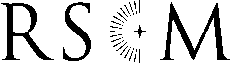 				for use on RSCM courses or eventsThis form should be completed immediately after any accident or significant incident.  The member of staff or tutor supervising the individuals or group at the time should discuss with the course director or representative of the Area Committee what follow up action is necessary. Day, date and time of the incident _______________________________________________Names and ages (if under 18) of those involved in the accident/incident_________________________________________________________________________________________________________________________________________________________________________________________________________________________________Where did this accident/incident take place?  _______________________________________Who was responsible for or supervising the group at the time of the accident/incident?  (Names and contact details) ______________________________________________________________________________________________________________________________________________________Who witnessed the accident/incident? (Names, contact details and ages if under 18) _________________________________________________________________________________________________________________________________________________________________________________________________________________________________Describe as clearly as possible the accident/incident (using extra sheets if necessary.) If applicable, include a note of any injuries received and first aid or medical treatment given._______________________________________________________________________________________________________________________________________________________________________________________________________________________________________________________________________________________________________________________________________________________________________________________Do you consider the site, premises or equipment still safe to use ?	     Yes   No   What follow up action has been taken to prevent a recurrence of the accident/incident? ______________________________________________________________________________________________________________________________________________________What further action should be taken?  (This should be decided following discussion with the course leader or event organiser.)_____________________________________________________________________________________________________________________________________________________Who else should be informed?___________________________________________________Have they been informed?     			Yes   No   If so, when and by whom?   ____________________________________________________Signature of person in charge of the activity at the time of the accident/incidentSigned:_________________________ 	Print Name:  _____________________________Date: ____/____/____Signature of course director or event organiser: Signed: ________________________  Print Name: _____________________________Date: ____/____/___A copy of the completed form should be sent to the RSCM at the address below.RSCM, 19 The Close, Salisbury, Wiltshire SP1 2EBtel 01722 424848   fax 01722 424849   email voluntary@rscm.com